AN EQUAL OPPORTUNITY EMPLOYER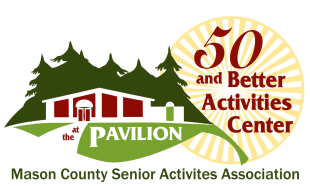 APPLICATION FOR EMPLOYMENT190 West Sentry DriveShelton, WA  98584Phone:  (360) 426-7374FAX:  (360) 426-1955Website:  www.MCSAC.netAPPLICATION FOR EMPLOYMENT190 West Sentry DriveShelton, WA  98584Phone:  (360) 426-7374FAX:  (360) 426-1955Website:  www.MCSAC.netAPPLICATION FOR EMPLOYMENT190 West Sentry DriveShelton, WA  98584Phone:  (360) 426-7374FAX:  (360) 426-1955Website:  www.MCSAC.netAPPLICATION FOR EMPLOYMENT190 West Sentry DriveShelton, WA  98584Phone:  (360) 426-7374FAX:  (360) 426-1955Website:  www.MCSAC.netAPPLICATION FOR EMPLOYMENT190 West Sentry DriveShelton, WA  98584Phone:  (360) 426-7374FAX:  (360) 426-1955Website:  www.MCSAC.netAPPLICATION FOR EMPLOYMENT190 West Sentry DriveShelton, WA  98584Phone:  (360) 426-7374FAX:  (360) 426-1955Website:  www.MCSAC.netAPPLICATION FOR EMPLOYMENT190 West Sentry DriveShelton, WA  98584Phone:  (360) 426-7374FAX:  (360) 426-1955Website:  www.MCSAC.netAPPLICATION FOR EMPLOYMENT190 West Sentry DriveShelton, WA  98584Phone:  (360) 426-7374FAX:  (360) 426-1955Website:  www.MCSAC.netAPPLICATION FOR EMPLOYMENT190 West Sentry DriveShelton, WA  98584Phone:  (360) 426-7374FAX:  (360) 426-1955Website:  www.MCSAC.netAPPLICATION FOR EMPLOYMENT190 West Sentry DriveShelton, WA  98584Phone:  (360) 426-7374FAX:  (360) 426-1955Website:  www.MCSAC.netAPPLICATION FOR EMPLOYMENT190 West Sentry DriveShelton, WA  98584Phone:  (360) 426-7374FAX:  (360) 426-1955Website:  www.MCSAC.netAPPLICATION FOR EMPLOYMENT190 West Sentry DriveShelton, WA  98584Phone:  (360) 426-7374FAX:  (360) 426-1955Website:  www.MCSAC.netAPPLICATION FOR EMPLOYMENT190 West Sentry DriveShelton, WA  98584Phone:  (360) 426-7374FAX:  (360) 426-1955Website:  www.MCSAC.netAPPLICATION FOR EMPLOYMENT190 West Sentry DriveShelton, WA  98584Phone:  (360) 426-7374FAX:  (360) 426-1955Website:  www.MCSAC.netAPPLICATION FOR EMPLOYMENT190 West Sentry DriveShelton, WA  98584Phone:  (360) 426-7374FAX:  (360) 426-1955Website:  www.MCSAC.netAPPLICATION FOR EMPLOYMENT190 West Sentry DriveShelton, WA  98584Phone:  (360) 426-7374FAX:  (360) 426-1955Website:  www.MCSAC.netAPPLICATION FOR EMPLOYMENT190 West Sentry DriveShelton, WA  98584Phone:  (360) 426-7374FAX:  (360) 426-1955Website:  www.MCSAC.netDate and Time StampDate and Time StampDate and Time StampDate and Time StampDate and Time StampPosition Desired:Position Desired:Position Desired:Position Desired:Position Desired:Position Desired:PERSONALPERSONALPERSONALPERSONALPERSONALPERSONALPERSONALPERSONALPERSONALPERSONALPERSONALPERSONALPERSONALPERSONALPERSONALPERSONALPERSONALPERSONALPERSONALPERSONALPERSONALPERSONALLast NameLast NameFirstFirstFirstFirstFirstMiddleMiddleMiddle....Street AddressStreet AddressStreet AddressStreet AddressStreet AddressHome PhoneHome PhoneHome PhoneHome PhoneCityStateStateZip CodeZip CodeZip CodeCell PhoneCell PhoneCell PhoneCell PhoneAvailabilityAvailabilityAvailabilityImmediateImmediateImmediateImmediateImmediateE-Mail address E-Mail address E-Mail address E-Mail address E-Mail address E-Mail address E-Mail address E-Mail address E-Mail address E-Mail address E-Mail address E-Mail address E-Mail address E-Mail address AvailabilityAvailabilityAvailabilityOther (specify)Other (specify)Other (specify)Other (specify)Other (specify)Will you work overtime if asked?    YES        NO Will you work overtime if asked?    YES        NO Will you work overtime if asked?    YES        NO Will you work overtime if asked?    YES        NO Will you work overtime if asked?    YES        NO Will you work overtime if asked?    YES        NO Will you work overtime if asked?    YES        NO Will you work overtime if asked?    YES        NO Will you work overtime if asked?    YES        NO Will you work overtime if asked?    YES        NO Will you work overtime if asked?    YES        NO Will you work overtime if asked?    YES        NO Will you work overtime if asked?    YES        NO Will you work overtime if asked?    YES        NO Are you legally eligible for employment in the United States?  YES      NO Are you legally eligible for employment in the United States?  YES      NO Are you legally eligible for employment in the United States?  YES      NO Are you legally eligible for employment in the United States?  YES      NO Are you legally eligible for employment in the United States?  YES      NO Are you legally eligible for employment in the United States?  YES      NO Are you legally eligible for employment in the United States?  YES      NO Are you legally eligible for employment in the United States?  YES      NO Are you legally eligible for employment in the United States?  YES      NO Are you legally eligible for employment in the United States?  YES      NO Are you legally eligible for employment in the United States?  YES      NO Are you legally eligible for employment in the United States?  YES      NO Are you legally eligible for employment in the United States?  YES      NO Are you legally eligible for employment in the United States?  YES      NO Are you legally eligible for employment in the United States?  YES      NO Are you legally eligible for employment in the United States?  YES      NO Are you legally eligible for employment in the United States?  YES      NO Are you legally eligible for employment in the United States?  YES      NO Are you legally eligible for employment in the United States?  YES      NO Are you legally eligible for employment in the United States?  YES      NO Are you legally eligible for employment in the United States?  YES      NO Are you legally eligible for employment in the United States?  YES      NO Are you legally eligible for employment in the United States?  YES      NO Are you legally eligible for employment in the United States?  YES      NO Are you legally eligible for employment in the United States?  YES      NO Are you legally eligible for employment in the United States?  YES      NO Are you legally eligible for employment in the United States?  YES      NO Are you legally eligible for employment in the United States?  YES      NO Are you legally eligible for employment in the United States?  YES      NO Type of work you will accept. Type of work you will accept. Type of work you will accept. Type of work you will accept. Type of work you will accept. Type of work you will accept. Type of work you will accept. Type of work you will accept. Type of work you will accept. Full Time  Full Time  Full Time  Full Time  Full Time  Full Time  Full Time  Full Time  Part Time    Part Time    Part Time    Part Time    Seasonal    Seasonal    Seasonal    Seasonal    Seasonal    Seasonal    Temporary    Temporary    Hours of work you will accept.Hours of work you will accept.Hours of work you will accept.Hours of work you will accept.Hours of work you will accept.Hours of work you will accept.Hours of work you will accept.Hours of work you will accept.Hours of work you will accept.Day Shift   Day Shift   Day Shift   Day Shift   Day Shift   Day Shift   Day Shift   Day Shift   Swing Shift Swing Shift Swing Shift Swing Shift Any Shift Any Shift Any Shift Any Shift Any Shift Any Shift Any Shift Any Shift Days of week you are willing to work.Days of week you are willing to work.Days of week you are willing to work.Days of week you are willing to work.Days of week you are willing to work.Days of week you are willing to work.Days of week you are willing to work.Days of week you are willing to work.Days of week you are willing to work.Days of week you are willing to work.Days of week you are willing to work.MON    TUE    WED    THU    FRI    SAT    ANY DAY MON    TUE    WED    THU    FRI    SAT    ANY DAY MON    TUE    WED    THU    FRI    SAT    ANY DAY MON    TUE    WED    THU    FRI    SAT    ANY DAY MON    TUE    WED    THU    FRI    SAT    ANY DAY MON    TUE    WED    THU    FRI    SAT    ANY DAY MON    TUE    WED    THU    FRI    SAT    ANY DAY MON    TUE    WED    THU    FRI    SAT    ANY DAY MON    TUE    WED    THU    FRI    SAT    ANY DAY MON    TUE    WED    THU    FRI    SAT    ANY DAY MON    TUE    WED    THU    FRI    SAT    ANY DAY MON    TUE    WED    THU    FRI    SAT    ANY DAY MON    TUE    WED    THU    FRI    SAT    ANY DAY MON    TUE    WED    THU    FRI    SAT    ANY DAY MON    TUE    WED    THU    FRI    SAT    ANY DAY MON    TUE    WED    THU    FRI    SAT    ANY DAY MON    TUE    WED    THU    FRI    SAT    ANY DAY MON    TUE    WED    THU    FRI    SAT    ANY DAY EDUCATIONEDUCATIONEDUCATIONEDUCATIONEDUCATIONEDUCATIONEDUCATIONEDUCATIONEDUCATIONEDUCATIONEDUCATIONEDUCATIONEDUCATIONEDUCATIONEDUCATIONEDUCATIONEDUCATIONEDUCATIONEDUCATIONEDUCATIONEDUCATIONEDUCATIONEDUCATIONEDUCATIONEDUCATIONEDUCATIONEDUCATIONEDUCATIONEDUCATIONSchoolSchoolSchoolSchoolName & Location of SchoolName & Location of SchoolName & Location of SchoolName & Location of SchoolName & Location of SchoolName & Location of SchoolName & Location of SchoolName & Location of SchoolName & Location of SchoolName & Location of SchoolCourse of study completedCourse of study completedCourse of study completedCourse of study completedCourse of study completedCourse of study completedDates attendedDates attendedDates attendedDid you graduateDid you graduateDid you graduateDid you graduateDid you graduateDegree or diplomaHigh SchoolHigh SchoolHigh SchoolHigh SchoolYES	N0	YES	N0	YES	N0	YES	N0	YES	N0	Business/Trade/ TechnicalBusiness/Trade/ TechnicalBusiness/Trade/ TechnicalBusiness/Trade/ TechnicalYES	NO	YES	NO	YES	NO	YES	NO	YES	NO	CollegeCollegeCollegeCollegeYES	NO	YES	NO	YES	NO	YES	NO	YES	NO	Languages Read, Written or Spoken Fluently, Other Than English:       Languages Read, Written or Spoken Fluently, Other Than English:       Languages Read, Written or Spoken Fluently, Other Than English:       Languages Read, Written or Spoken Fluently, Other Than English:       Languages Read, Written or Spoken Fluently, Other Than English:       Languages Read, Written or Spoken Fluently, Other Than English:       Languages Read, Written or Spoken Fluently, Other Than English:       Languages Read, Written or Spoken Fluently, Other Than English:       Languages Read, Written or Spoken Fluently, Other Than English:       Languages Read, Written or Spoken Fluently, Other Than English:       Languages Read, Written or Spoken Fluently, Other Than English:       Languages Read, Written or Spoken Fluently, Other Than English:       Languages Read, Written or Spoken Fluently, Other Than English:       Languages Read, Written or Spoken Fluently, Other Than English:       Languages Read, Written or Spoken Fluently, Other Than English:       Languages Read, Written or Spoken Fluently, Other Than English:       Languages Read, Written or Spoken Fluently, Other Than English:       Languages Read, Written or Spoken Fluently, Other Than English:       Languages Read, Written or Spoken Fluently, Other Than English:       Languages Read, Written or Spoken Fluently, Other Than English:       Languages Read, Written or Spoken Fluently, Other Than English:       Languages Read, Written or Spoken Fluently, Other Than English:       Languages Read, Written or Spoken Fluently, Other Than English:       Languages Read, Written or Spoken Fluently, Other Than English:       Languages Read, Written or Spoken Fluently, Other Than English:       Languages Read, Written or Spoken Fluently, Other Than English:       Languages Read, Written or Spoken Fluently, Other Than English:       Languages Read, Written or Spoken Fluently, Other Than English:       Languages Read, Written or Spoken Fluently, Other Than English:       Except for a lay off due to lack of work, have you ever been discharged (fired) or resigned (quit) in lieu of discharge? YES        NO Except for a lay off due to lack of work, have you ever been discharged (fired) or resigned (quit) in lieu of discharge? YES        NO Except for a lay off due to lack of work, have you ever been discharged (fired) or resigned (quit) in lieu of discharge? YES        NO Except for a lay off due to lack of work, have you ever been discharged (fired) or resigned (quit) in lieu of discharge? YES        NO Except for a lay off due to lack of work, have you ever been discharged (fired) or resigned (quit) in lieu of discharge? YES        NO Except for a lay off due to lack of work, have you ever been discharged (fired) or resigned (quit) in lieu of discharge? YES        NO Except for a lay off due to lack of work, have you ever been discharged (fired) or resigned (quit) in lieu of discharge? YES        NO Except for a lay off due to lack of work, have you ever been discharged (fired) or resigned (quit) in lieu of discharge? YES        NO Except for a lay off due to lack of work, have you ever been discharged (fired) or resigned (quit) in lieu of discharge? YES        NO Except for a lay off due to lack of work, have you ever been discharged (fired) or resigned (quit) in lieu of discharge? YES        NO Except for a lay off due to lack of work, have you ever been discharged (fired) or resigned (quit) in lieu of discharge? YES        NO Except for a lay off due to lack of work, have you ever been discharged (fired) or resigned (quit) in lieu of discharge? YES        NO Except for a lay off due to lack of work, have you ever been discharged (fired) or resigned (quit) in lieu of discharge? YES        NO Except for a lay off due to lack of work, have you ever been discharged (fired) or resigned (quit) in lieu of discharge? YES        NO Except for a lay off due to lack of work, have you ever been discharged (fired) or resigned (quit) in lieu of discharge? YES        NO Except for a lay off due to lack of work, have you ever been discharged (fired) or resigned (quit) in lieu of discharge? YES        NO Except for a lay off due to lack of work, have you ever been discharged (fired) or resigned (quit) in lieu of discharge? YES        NO Except for a lay off due to lack of work, have you ever been discharged (fired) or resigned (quit) in lieu of discharge? YES        NO Except for a lay off due to lack of work, have you ever been discharged (fired) or resigned (quit) in lieu of discharge? YES        NO Except for a lay off due to lack of work, have you ever been discharged (fired) or resigned (quit) in lieu of discharge? YES        NO Except for a lay off due to lack of work, have you ever been discharged (fired) or resigned (quit) in lieu of discharge? YES        NO Except for a lay off due to lack of work, have you ever been discharged (fired) or resigned (quit) in lieu of discharge? YES        NO Except for a lay off due to lack of work, have you ever been discharged (fired) or resigned (quit) in lieu of discharge? YES        NO Except for a lay off due to lack of work, have you ever been discharged (fired) or resigned (quit) in lieu of discharge? YES        NO Except for a lay off due to lack of work, have you ever been discharged (fired) or resigned (quit) in lieu of discharge? YES        NO Except for a lay off due to lack of work, have you ever been discharged (fired) or resigned (quit) in lieu of discharge? YES        NO Except for a lay off due to lack of work, have you ever been discharged (fired) or resigned (quit) in lieu of discharge? YES        NO Except for a lay off due to lack of work, have you ever been discharged (fired) or resigned (quit) in lieu of discharge? YES        NO Except for a lay off due to lack of work, have you ever been discharged (fired) or resigned (quit) in lieu of discharge? YES        NO Have you been employed at Mason County Senior Activities Association in the past?  YES       NO Have you been employed at Mason County Senior Activities Association in the past?  YES       NO Have you been employed at Mason County Senior Activities Association in the past?  YES       NO Have you been employed at Mason County Senior Activities Association in the past?  YES       NO Have you been employed at Mason County Senior Activities Association in the past?  YES       NO Have you been employed at Mason County Senior Activities Association in the past?  YES       NO Have you been employed at Mason County Senior Activities Association in the past?  YES       NO Have you been employed at Mason County Senior Activities Association in the past?  YES       NO Have you been employed at Mason County Senior Activities Association in the past?  YES       NO Have you been employed at Mason County Senior Activities Association in the past?  YES       NO Have you been employed at Mason County Senior Activities Association in the past?  YES       NO Have you been employed at Mason County Senior Activities Association in the past?  YES       NO Have you been employed at Mason County Senior Activities Association in the past?  YES       NO Have you been employed at Mason County Senior Activities Association in the past?  YES       NO Have you been employed at Mason County Senior Activities Association in the past?  YES       NO Have you been employed at Mason County Senior Activities Association in the past?  YES       NO Have you been employed at Mason County Senior Activities Association in the past?  YES       NO Have you been employed at Mason County Senior Activities Association in the past?  YES       NO Have you been employed at Mason County Senior Activities Association in the past?  YES       NO Have you been employed at Mason County Senior Activities Association in the past?  YES       NO Have you been employed at Mason County Senior Activities Association in the past?  YES       NO Have you been employed at Mason County Senior Activities Association in the past?  YES       NO Have you been employed at Mason County Senior Activities Association in the past?  YES       NO Have you been employed at Mason County Senior Activities Association in the past?  YES       NO Have you been employed at Mason County Senior Activities Association in the past?  YES       NO Have you been employed at Mason County Senior Activities Association in the past?  YES       NO Have you been employed at Mason County Senior Activities Association in the past?  YES       NO Have you been employed at Mason County Senior Activities Association in the past?  YES       NO Have you been employed at Mason County Senior Activities Association in the past?  YES       NO Name:Position Desired:Position Desired:EMPLOYMENTEMPLOYMENTEMPLOYMENTBeginning with your present or most recent employment, list your work/experience for the past 10 years, accounting for gaps in employment.  Use additional paper if necessary.Beginning with your present or most recent employment, list your work/experience for the past 10 years, accounting for gaps in employment.  Use additional paper if necessary.Beginning with your present or most recent employment, list your work/experience for the past 10 years, accounting for gaps in employment.  Use additional paper if necessary.Beginning with your present or most recent employment, list your work/experience for the past 10 years, accounting for gaps in employment.  Use additional paper if necessary.Beginning with your present or most recent employment, list your work/experience for the past 10 years, accounting for gaps in employment.  Use additional paper if necessary.Beginning with your present or most recent employment, list your work/experience for the past 10 years, accounting for gaps in employment.  Use additional paper if necessary.[1] Company Name[1] Company Name[1] Company Name[1] Company Name[1] Company Name[1] Company NameTelephoneTelephoneTelephoneAddressAddressAddressAddressAddressAddressEmployed (state month & year)Employed (state month & year)Employed (state month & year)From From Name of SupervisorName of SupervisorName of SupervisorName of SupervisorPay: Week/Bi-Weekly/MonthlyPay: Week/Bi-Weekly/MonthlyPay: Week/Bi-Weekly/MonthlyReason for Leaving/ChangeReason for Leaving/ChangeReason for Leaving/ChangeReason for Leaving/ChangeStart Start Last State Job Title and Briefly Describe Your Work  State Job Title and Briefly Describe Your Work  State Job Title and Briefly Describe Your Work  State Job Title and Briefly Describe Your Work  State Job Title and Briefly Describe Your Work  State Job Title and Briefly Describe Your Work  State Job Title and Briefly Describe Your Work  State Job Title and Briefly Describe Your Work  State Job Title and Briefly Describe Your Work  [2] Company Name[2] Company Name[2] Company Name[2] Company Name[2] Company Name[2] Company NameTelephoneTelephoneTelephoneAddressAddressAddressAddressAddressAddressEmployed (state month & year)Employed (state month & year)Employed (state month & year)From From To Name of SupervisorName of SupervisorName of SupervisorName of SupervisorPay: Week/Bi-Weekly/MonthlyPay: Week/Bi-Weekly/MonthlyPay: Week/Bi-Weekly/MonthlyReason for Leaving/ChangeReason for Leaving/ChangeReason for Leaving/ChangeReason for Leaving/ChangeStart Start Last State Job Title and Briefly Describe Your Work  State Job Title and Briefly Describe Your Work  State Job Title and Briefly Describe Your Work  State Job Title and Briefly Describe Your Work  State Job Title and Briefly Describe Your Work  State Job Title and Briefly Describe Your Work  State Job Title and Briefly Describe Your Work  State Job Title and Briefly Describe Your Work  State Job Title and Briefly Describe Your Work  [3] Company Name[3] Company Name[3] Company Name[3] Company Name[3] Company Name[3] Company NameTelephoneTelephoneTelephoneAddressAddressAddressAddressAddressAddressEmployed (state month & year)Employed (state month & year)Employed (state month & year)From From To Name of SupervisorName of SupervisorName of SupervisorName of SupervisorPay: Week/Bi-Weekly/MonthlyPay: Week/Bi-Weekly/MonthlyPay: Week/Bi-Weekly/MonthlyReason for Leaving/ChangeReason for Leaving/ChangeReason for Leaving/ChangeReason for Leaving/ChangeStart Start Last State Job Title and Briefly Describe Your Work  State Job Title and Briefly Describe Your Work  State Job Title and Briefly Describe Your Work  State Job Title and Briefly Describe Your Work  State Job Title and Briefly Describe Your Work  State Job Title and Briefly Describe Your Work  State Job Title and Briefly Describe Your Work  State Job Title and Briefly Describe Your Work  State Job Title and Briefly Describe Your Work  [4] Company Name[4] Company Name[4] Company Name[4] Company Name[4] Company Name[4] Company NameTelephoneTelephoneTelephoneAddressAddressAddressAddressAddressAddressEmployed (state month & year)Employed (state month & year)Employed (state month & year)From From To Name of SupervisorName of SupervisorName of SupervisorName of SupervisorPay: Week/Bi-Weekly/MonthlyPay: Week/Bi-Weekly/MonthlyPay: Week/Bi-Weekly/MonthlyReason for Leaving/ChangeReason for Leaving/ChangeReason for Leaving/ChangeReason for Leaving/ChangeStart Start LastState Job Title and Briefly Describe Your Work  State Job Title and Briefly Describe Your Work  State Job Title and Briefly Describe Your Work  State Job Title and Briefly Describe Your Work  State Job Title and Briefly Describe Your Work  State Job Title and Briefly Describe Your Work  State Job Title and Briefly Describe Your Work  State Job Title and Briefly Describe Your Work  State Job Title and Briefly Describe Your Work  Name:Position Desired:Position Desired:[5] Company Name[5] Company Name[5] Company Name[5] Company Name[5] Company Name[5] Company NameTelephoneTelephoneTelephoneAddressAddressAddressAddressAddressAddressEmployed (state month & year)Employed (state month & year)Employed (state month & year)From From Name of SupervisorName of SupervisorName of SupervisorName of SupervisorPay: Week/Bi-Weekly/MonthlyPay: Week/Bi-Weekly/MonthlyPay: Week/Bi-Weekly/MonthlyReason for Leaving/ChangeReason for Leaving/ChangeReason for Leaving/ChangeReason for Leaving/ChangeStart Start Last State Job Title and Briefly Describe Your Work  State Job Title and Briefly Describe Your Work  State Job Title and Briefly Describe Your Work  State Job Title and Briefly Describe Your Work  State Job Title and Briefly Describe Your Work  State Job Title and Briefly Describe Your Work  State Job Title and Briefly Describe Your Work  State Job Title and Briefly Describe Your Work  State Job Title and Briefly Describe Your Work  [6] Company Name[6] Company Name[6] Company Name[6] Company Name[6] Company Name[6] Company NameTelephoneTelephoneTelephoneAddressAddressAddressAddressAddressAddressEmployed (state month & year)Employed (state month & year)Employed (state month & year)From From To Name of SupervisorName of SupervisorName of SupervisorName of SupervisorPay: Week/Bi-Weekly/MonthlyPay: Week/Bi-Weekly/MonthlyPay: Week/Bi-Weekly/MonthlyReason for Leaving/ChangeReason for Leaving/ChangeReason for Leaving/ChangeReason for Leaving/ChangeStart Start Last State Job Title and Briefly Describe Your Work  State Job Title and Briefly Describe Your Work  State Job Title and Briefly Describe Your Work  State Job Title and Briefly Describe Your Work  State Job Title and Briefly Describe Your Work  State Job Title and Briefly Describe Your Work  State Job Title and Briefly Describe Your Work  State Job Title and Briefly Describe Your Work  State Job Title and Briefly Describe Your Work  [7] Company Name[7] Company Name[7] Company Name[7] Company Name[7] Company Name[7] Company NameTelephoneTelephoneTelephoneAddressAddressAddressAddressAddressAddressEmployed (state month & year)Employed (state month & year)Employed (state month & year)From From To Name of SupervisorName of SupervisorName of SupervisorName of SupervisorPay: Week/Bi-Weekly/MonthlyPay: Week/Bi-Weekly/MonthlyPay: Week/Bi-Weekly/MonthlyReason for Leaving/ChangeReason for Leaving/ChangeReason for Leaving/ChangeReason for Leaving/ChangeStart Start Last State Job Title and Briefly Describe Your Work  State Job Title and Briefly Describe Your Work  State Job Title and Briefly Describe Your Work  State Job Title and Briefly Describe Your Work  State Job Title and Briefly Describe Your Work  State Job Title and Briefly Describe Your Work  State Job Title and Briefly Describe Your Work  State Job Title and Briefly Describe Your Work  State Job Title and Briefly Describe Your Work  [8] Company Name[8] Company Name[8] Company Name[8] Company Name[8] Company Name[8] Company NameTelephoneTelephoneTelephoneAddressAddressAddressAddressAddressAddressEmployed (state month & year)Employed (state month & year)Employed (state month & year)From From To Name of SupervisorName of SupervisorName of SupervisorName of SupervisorPay: Week/Bi-Weekly/MonthlyPay: Week/Bi-Weekly/MonthlyPay: Week/Bi-Weekly/MonthlyReason for Leaving/ChangeReason for Leaving/ChangeReason for Leaving/ChangeReason for Leaving/ChangeStart Start LastState Job Title and Briefly Describe Your Work  State Job Title and Briefly Describe Your Work  State Job Title and Briefly Describe Your Work  State Job Title and Briefly Describe Your Work  State Job Title and Briefly Describe Your Work  State Job Title and Briefly Describe Your Work  State Job Title and Briefly Describe Your Work  State Job Title and Briefly Describe Your Work  State Job Title and Briefly Describe Your Work  Name:Name:Position Desired:Position Desired:Position Desired:Position Desired:Position Desired:Position Desired:MILITARYMILITARYMILITARYMILITARYMILITARYMILITARYMILITARYMILITARYMILITARYMILITARYMILITARYMILITARYMILITARYMILITARYMILITARYMILITARYMILITARYMILITARYMILITARYMILITARYHave you served in the U.S. Armed Forces?     YES       NO Have you served in the U.S. Armed Forces?     YES       NO Have you served in the U.S. Armed Forces?     YES       NO Have you served in the U.S. Armed Forces?     YES       NO Have you served in the U.S. Armed Forces?     YES       NO Have you served in the U.S. Armed Forces?     YES       NO Have you served in the U.S. Armed Forces?     YES       NO Have you served in the U.S. Armed Forces?     YES       NO Have you served in the U.S. Armed Forces?     YES       NO Have you served in the U.S. Armed Forces?     YES       NO Have you served in the U.S. Armed Forces?     YES       NO Have you served in the U.S. Armed Forces?     YES       NO If “YES”, in what branch?If “YES”, in what branch?If “YES”, in what branch?If “YES”, in what branch?If “YES”, in what branch?Describe any training received relevant to the position for which you are applying.Describe any training received relevant to the position for which you are applying.Describe any training received relevant to the position for which you are applying.Describe any training received relevant to the position for which you are applying.Describe any training received relevant to the position for which you are applying.Describe any training received relevant to the position for which you are applying.Describe any training received relevant to the position for which you are applying.Describe any training received relevant to the position for which you are applying.Describe any training received relevant to the position for which you are applying.Describe any training received relevant to the position for which you are applying.Describe any training received relevant to the position for which you are applying.Describe any training received relevant to the position for which you are applying.Describe any training received relevant to the position for which you are applying.Describe any training received relevant to the position for which you are applying.Describe any training received relevant to the position for which you are applying.Describe any training received relevant to the position for which you are applying.Describe any training received relevant to the position for which you are applying.Describe any training received relevant to the position for which you are applying.Describe any training received relevant to the position for which you are applying.Describe any training received relevant to the position for which you are applying.OTHER SKILLS & QUALIFICATIONSOTHER SKILLS & QUALIFICATIONSOTHER SKILLS & QUALIFICATIONSOTHER SKILLS & QUALIFICATIONSOTHER SKILLS & QUALIFICATIONSOTHER SKILLS & QUALIFICATIONSOTHER SKILLS & QUALIFICATIONSOTHER SKILLS & QUALIFICATIONSOTHER SKILLS & QUALIFICATIONSOTHER SKILLS & QUALIFICATIONSOTHER SKILLS & QUALIFICATIONSOTHER SKILLS & QUALIFICATIONSOTHER SKILLS & QUALIFICATIONSOTHER SKILLS & QUALIFICATIONSOTHER SKILLS & QUALIFICATIONSOTHER SKILLS & QUALIFICATIONSOTHER SKILLS & QUALIFICATIONSOTHER SKILLS & QUALIFICATIONSOTHER SKILLS & QUALIFICATIONSOTHER SKILLS & QUALIFICATIONSWhat office machines do you operate?  What office machines do you operate?  What office machines do you operate?  What office machines do you operate?  What office machines do you operate?  What office machines do you operate?  What office machines do you operate?  What office machines do you operate?  What office machines do you operate?  What office machines do you operate?  What office machines do you operate?  What office machines do you operate?  What office machines do you operate?  What office machines do you operate?  If you keyboard, what are your words per minute? If you keyboard, what are your words per minute? If you keyboard, what are your words per minute? If you keyboard, what are your words per minute? If you keyboard, what are your words per minute? If you keyboard, what are your words per minute? Computer software?  Computer software?  Computer software?  Computer software?  Computer software?  Computer software?  Computer software?  Computer software?  Computer software?  Computer software?  Computer software?  Computer software?  Computer software?  Computer software?  Computer software?  Computer software?  Computer software?  Computer software?  Computer software?  Computer software?  List any special technical or machine operations skills that you have gained from employment, training, experience as a volunteer, or through other means?  .List any special technical or machine operations skills that you have gained from employment, training, experience as a volunteer, or through other means?  .List any special technical or machine operations skills that you have gained from employment, training, experience as a volunteer, or through other means?  .List any special technical or machine operations skills that you have gained from employment, training, experience as a volunteer, or through other means?  .List any special technical or machine operations skills that you have gained from employment, training, experience as a volunteer, or through other means?  .List any special technical or machine operations skills that you have gained from employment, training, experience as a volunteer, or through other means?  .List any special technical or machine operations skills that you have gained from employment, training, experience as a volunteer, or through other means?  .List any special technical or machine operations skills that you have gained from employment, training, experience as a volunteer, or through other means?  .List any special technical or machine operations skills that you have gained from employment, training, experience as a volunteer, or through other means?  .List any special technical or machine operations skills that you have gained from employment, training, experience as a volunteer, or through other means?  .List any special technical or machine operations skills that you have gained from employment, training, experience as a volunteer, or through other means?  .List any special technical or machine operations skills that you have gained from employment, training, experience as a volunteer, or through other means?  .List any special technical or machine operations skills that you have gained from employment, training, experience as a volunteer, or through other means?  .List any special technical or machine operations skills that you have gained from employment, training, experience as a volunteer, or through other means?  .List any special technical or machine operations skills that you have gained from employment, training, experience as a volunteer, or through other means?  .List any special technical or machine operations skills that you have gained from employment, training, experience as a volunteer, or through other means?  .List any special technical or machine operations skills that you have gained from employment, training, experience as a volunteer, or through other means?  .List any special technical or machine operations skills that you have gained from employment, training, experience as a volunteer, or through other means?  .List any special technical or machine operations skills that you have gained from employment, training, experience as a volunteer, or through other means?  .List any special technical or machine operations skills that you have gained from employment, training, experience as a volunteer, or through other means?  .PROFESSIONAL LICENSES OR CERTIFICATESPROFESSIONAL LICENSES OR CERTIFICATESPROFESSIONAL LICENSES OR CERTIFICATESPROFESSIONAL LICENSES OR CERTIFICATESPROFESSIONAL LICENSES OR CERTIFICATESPROFESSIONAL LICENSES OR CERTIFICATESPROFESSIONAL LICENSES OR CERTIFICATESPROFESSIONAL LICENSES OR CERTIFICATESPROFESSIONAL LICENSES OR CERTIFICATESPROFESSIONAL LICENSES OR CERTIFICATESPROFESSIONAL LICENSES OR CERTIFICATESPROFESSIONAL LICENSES OR CERTIFICATESPROFESSIONAL LICENSES OR CERTIFICATESPROFESSIONAL LICENSES OR CERTIFICATESPROFESSIONAL LICENSES OR CERTIFICATESPROFESSIONAL LICENSES OR CERTIFICATESPROFESSIONAL LICENSES OR CERTIFICATESPROFESSIONAL LICENSES OR CERTIFICATESPROFESSIONAL LICENSES OR CERTIFICATESPROFESSIONAL LICENSES OR CERTIFICATESLicense or CertificateLicense or CertificateLicense or CertificateLicense or CertificateLicense or CertificateLicense or CertificateSerial NumberSerial NumberSerial NumberSerial NumberDate IssuedDate IssuedDate IssuedDate IssuedDate IssuedDate IssuedExpiration DateExpiration DateExpiration DateExpiration DateDRIVING INFORMATIONDRIVING INFORMATIONDRIVING INFORMATIONDRIVING INFORMATIONDRIVING INFORMATIONDRIVING INFORMATIONDRIVING INFORMATIONDRIVING INFORMATIONDRIVING INFORMATIONDRIVING INFORMATIONDRIVING INFORMATIONDRIVING INFORMATIONDRIVING INFORMATIONDRIVING INFORMATIONDRIVING INFORMATIONDRIVING INFORMATIONDRIVING INFORMATIONDRIVING INFORMATIONDRIVING INFORMATIONDRIVING INFORMATIONThe position requires the operation of a motor vehicle, please complete the following:The position requires the operation of a motor vehicle, please complete the following:The position requires the operation of a motor vehicle, please complete the following:The position requires the operation of a motor vehicle, please complete the following:The position requires the operation of a motor vehicle, please complete the following:The position requires the operation of a motor vehicle, please complete the following:The position requires the operation of a motor vehicle, please complete the following:The position requires the operation of a motor vehicle, please complete the following:The position requires the operation of a motor vehicle, please complete the following:The position requires the operation of a motor vehicle, please complete the following:The position requires the operation of a motor vehicle, please complete the following:The position requires the operation of a motor vehicle, please complete the following:The position requires the operation of a motor vehicle, please complete the following:The position requires the operation of a motor vehicle, please complete the following:The position requires the operation of a motor vehicle, please complete the following:The position requires the operation of a motor vehicle, please complete the following:The position requires the operation of a motor vehicle, please complete the following:The position requires the operation of a motor vehicle, please complete the following:The position requires the operation of a motor vehicle, please complete the following:The position requires the operation of a motor vehicle, please complete the following:Do you possess a valid driver’s license?  YES     NO Do you possess a valid driver’s license?  YES     NO Do you possess a valid driver’s license?  YES     NO Do you possess a valid driver’s license?  YES     NO Do you possess a valid driver’s license?  YES     NO Do you possess a valid driver’s license?  YES     NO Do you possess a valid driver’s license?  YES     NO Do you possess a valid driver’s license?  YES     NO Do you possess a valid driver’s license?  YES     NO Do you possess a valid driver’s license?  YES     NO Do you possess a valid driver’s license?  YES     NO Do you possess a valid driver’s license?  YES     NO Do you possess a valid driver’s license?  YES     NO Do you possess a valid driver’s license?  YES     NO Do you possess a valid driver’s license?  YES     NO Do you possess a valid driver’s license?  YES     NO Do you possess a valid driver’s license?  YES     NO Do you possess a valid driver’s license?  YES     NO Do you possess a valid driver’s license?  YES     NO Do you possess a valid driver’s license?  YES     NO STATE:STATE:LICENSE NUMBER:LICENSE NUMBER:LICENSE NUMBER:EXPIRATION DATE:EXPIRATION DATE:EXPIRATION DATE:EXPIRATION DATE:EXPIRATION DATE:EXPIRATION DATE:CLASS:CLASS:ENDORSEMENTS:ENDORSEMENTS:ENDORSEMENTS:Have you had a driver’s license in another state within the past three (3) years?  YES     NO Have you had a driver’s license in another state within the past three (3) years?  YES     NO Have you had a driver’s license in another state within the past three (3) years?  YES     NO Have you had a driver’s license in another state within the past three (3) years?  YES     NO Have you had a driver’s license in another state within the past three (3) years?  YES     NO Have you had a driver’s license in another state within the past three (3) years?  YES     NO Have you had a driver’s license in another state within the past three (3) years?  YES     NO Have you had a driver’s license in another state within the past three (3) years?  YES     NO Have you had a driver’s license in another state within the past three (3) years?  YES     NO Have you had a driver’s license in another state within the past three (3) years?  YES     NO Have you had a driver’s license in another state within the past three (3) years?  YES     NO Have you had a driver’s license in another state within the past three (3) years?  YES     NO Have you had a driver’s license in another state within the past three (3) years?  YES     NO Have you had a driver’s license in another state within the past three (3) years?  YES     NO Have you had a driver’s license in another state within the past three (3) years?  YES     NO Have you had a driver’s license in another state within the past three (3) years?  YES     NO Have you had a driver’s license in another state within the past three (3) years?  YES     NO Have you had a driver’s license in another state within the past three (3) years?  YES     NO Have you had a driver’s license in another state within the past three (3) years?  YES     NO Have you had a driver’s license in another state within the past three (3) years?  YES     NO If yes:    STATE:If yes:    STATE:If yes:    STATE:If yes:    STATE:LICENSE NUMBER:LICENSE NUMBER:LICENSE NUMBER:LICENSE NUMBER:Has your license ever been restricted, suspended or revoked?  YES     NO Has your license ever been restricted, suspended or revoked?  YES     NO Has your license ever been restricted, suspended or revoked?  YES     NO Has your license ever been restricted, suspended or revoked?  YES     NO Has your license ever been restricted, suspended or revoked?  YES     NO Has your license ever been restricted, suspended or revoked?  YES     NO Has your license ever been restricted, suspended or revoked?  YES     NO Has your license ever been restricted, suspended or revoked?  YES     NO Has your license ever been restricted, suspended or revoked?  YES     NO Has your license ever been restricted, suspended or revoked?  YES     NO Has your license ever been restricted, suspended or revoked?  YES     NO Has your license ever been restricted, suspended or revoked?  YES     NO Has your license ever been restricted, suspended or revoked?  YES     NO Has your license ever been restricted, suspended or revoked?  YES     NO Has your license ever been restricted, suspended or revoked?  YES     NO Has your license ever been restricted, suspended or revoked?  YES     NO Has your license ever been restricted, suspended or revoked?  YES     NO Has your license ever been restricted, suspended or revoked?  YES     NO Has your license ever been restricted, suspended or revoked?  YES     NO Has your license ever been restricted, suspended or revoked?  YES     NO If “YES” please explain:  If “YES” please explain:  If “YES” please explain:  If “YES” please explain:  If “YES” please explain:  If “YES” please explain:  If “YES” please explain:  If “YES” please explain:  If “YES” please explain:  If “YES” please explain:  If “YES” please explain:  If “YES” please explain:  If “YES” please explain:  If “YES” please explain:  If “YES” please explain:  If “YES” please explain:  If “YES” please explain:  If “YES” please explain:  If “YES” please explain:  If “YES” please explain:  Have you had any moving violations within the past ten (10) years?  YES     NO Have you had any moving violations within the past ten (10) years?  YES     NO Have you had any moving violations within the past ten (10) years?  YES     NO Have you had any moving violations within the past ten (10) years?  YES     NO Have you had any moving violations within the past ten (10) years?  YES     NO Have you had any moving violations within the past ten (10) years?  YES     NO Have you had any moving violations within the past ten (10) years?  YES     NO Have you had any moving violations within the past ten (10) years?  YES     NO Have you had any moving violations within the past ten (10) years?  YES     NO Have you had any moving violations within the past ten (10) years?  YES     NO Have you had any moving violations within the past ten (10) years?  YES     NO Have you had any moving violations within the past ten (10) years?  YES     NO Have you had any moving violations within the past ten (10) years?  YES     NO Have you had any moving violations within the past ten (10) years?  YES     NO Have you had any moving violations within the past ten (10) years?  YES     NO Have you had any moving violations within the past ten (10) years?  YES     NO Have you had any moving violations within the past ten (10) years?  YES     NO Have you had any moving violations within the past ten (10) years?  YES     NO Have you had any moving violations within the past ten (10) years?  YES     NO Have you had any moving violations within the past ten (10) years?  YES     NO Name:Position Desired:Position Desired:Position Desired:Position Desired:CONVICTIONSCONVICTIONSCONVICTIONSCONVICTIONSCONVICTIONSCONVICTIONSCONVICTIONSCONVICTIONSCONVICTIONSCONVICTIONSCONVICTIONSCONVICTIONSCONVICTIONSHave you been convicted of a crime in the past ten (10) years, excluding misdemeanors and summary offenses, which has not been annulled, expunged or sealed by the court?  YES      NO NOTE:  A conviction record will not automatically disqualify you for employment unless we determine such record could reasonably affect your fitness for the job for which you are applying.Have you been convicted of a crime in the past ten (10) years, excluding misdemeanors and summary offenses, which has not been annulled, expunged or sealed by the court?  YES      NO NOTE:  A conviction record will not automatically disqualify you for employment unless we determine such record could reasonably affect your fitness for the job for which you are applying.Have you been convicted of a crime in the past ten (10) years, excluding misdemeanors and summary offenses, which has not been annulled, expunged or sealed by the court?  YES      NO NOTE:  A conviction record will not automatically disqualify you for employment unless we determine such record could reasonably affect your fitness for the job for which you are applying.Have you been convicted of a crime in the past ten (10) years, excluding misdemeanors and summary offenses, which has not been annulled, expunged or sealed by the court?  YES      NO NOTE:  A conviction record will not automatically disqualify you for employment unless we determine such record could reasonably affect your fitness for the job for which you are applying.Have you been convicted of a crime in the past ten (10) years, excluding misdemeanors and summary offenses, which has not been annulled, expunged or sealed by the court?  YES      NO NOTE:  A conviction record will not automatically disqualify you for employment unless we determine such record could reasonably affect your fitness for the job for which you are applying.Have you been convicted of a crime in the past ten (10) years, excluding misdemeanors and summary offenses, which has not been annulled, expunged or sealed by the court?  YES      NO NOTE:  A conviction record will not automatically disqualify you for employment unless we determine such record could reasonably affect your fitness for the job for which you are applying.Have you been convicted of a crime in the past ten (10) years, excluding misdemeanors and summary offenses, which has not been annulled, expunged or sealed by the court?  YES      NO NOTE:  A conviction record will not automatically disqualify you for employment unless we determine such record could reasonably affect your fitness for the job for which you are applying.Have you been convicted of a crime in the past ten (10) years, excluding misdemeanors and summary offenses, which has not been annulled, expunged or sealed by the court?  YES      NO NOTE:  A conviction record will not automatically disqualify you for employment unless we determine such record could reasonably affect your fitness for the job for which you are applying.Have you been convicted of a crime in the past ten (10) years, excluding misdemeanors and summary offenses, which has not been annulled, expunged or sealed by the court?  YES      NO NOTE:  A conviction record will not automatically disqualify you for employment unless we determine such record could reasonably affect your fitness for the job for which you are applying.Have you been convicted of a crime in the past ten (10) years, excluding misdemeanors and summary offenses, which has not been annulled, expunged or sealed by the court?  YES      NO NOTE:  A conviction record will not automatically disqualify you for employment unless we determine such record could reasonably affect your fitness for the job for which you are applying.Have you been convicted of a crime in the past ten (10) years, excluding misdemeanors and summary offenses, which has not been annulled, expunged or sealed by the court?  YES      NO NOTE:  A conviction record will not automatically disqualify you for employment unless we determine such record could reasonably affect your fitness for the job for which you are applying.Have you been convicted of a crime in the past ten (10) years, excluding misdemeanors and summary offenses, which has not been annulled, expunged or sealed by the court?  YES      NO NOTE:  A conviction record will not automatically disqualify you for employment unless we determine such record could reasonably affect your fitness for the job for which you are applying.Have you been convicted of a crime in the past ten (10) years, excluding misdemeanors and summary offenses, which has not been annulled, expunged or sealed by the court?  YES      NO NOTE:  A conviction record will not automatically disqualify you for employment unless we determine such record could reasonably affect your fitness for the job for which you are applying.If “YES” describe in full: If “YES” describe in full: If “YES” describe in full: If “YES” describe in full: If “YES” describe in full: If “YES” describe in full: If “YES” describe in full: If “YES” describe in full: If “YES” describe in full: If “YES” describe in full: If “YES” describe in full: If “YES” describe in full: If “YES” describe in full: RELATIVES WORKING FOR MASON COUNTY SENIOR ACTIVITIES CENTERRELATIVES WORKING FOR MASON COUNTY SENIOR ACTIVITIES CENTERRELATIVES WORKING FOR MASON COUNTY SENIOR ACTIVITIES CENTERRELATIVES WORKING FOR MASON COUNTY SENIOR ACTIVITIES CENTERRELATIVES WORKING FOR MASON COUNTY SENIOR ACTIVITIES CENTERRELATIVES WORKING FOR MASON COUNTY SENIOR ACTIVITIES CENTERRELATIVES WORKING FOR MASON COUNTY SENIOR ACTIVITIES CENTERRELATIVES WORKING FOR MASON COUNTY SENIOR ACTIVITIES CENTERRELATIVES WORKING FOR MASON COUNTY SENIOR ACTIVITIES CENTERRELATIVES WORKING FOR MASON COUNTY SENIOR ACTIVITIES CENTERRELATIVES WORKING FOR MASON COUNTY SENIOR ACTIVITIES CENTERRELATIVES WORKING FOR MASON COUNTY SENIOR ACTIVITIES CENTERRELATIVES WORKING FOR MASON COUNTY SENIOR ACTIVITIES CENTERAre you related to any current Mason County Senior Activities Association Employee or Board Member?                                  If yes, Name:                                                                                  Relationship:  Are you related to any current Mason County Senior Activities Association Employee or Board Member?                                  If yes, Name:                                                                                  Relationship:  Are you related to any current Mason County Senior Activities Association Employee or Board Member?                                  If yes, Name:                                                                                  Relationship:  Are you related to any current Mason County Senior Activities Association Employee or Board Member?                                  If yes, Name:                                                                                  Relationship:  Are you related to any current Mason County Senior Activities Association Employee or Board Member?                                  If yes, Name:                                                                                  Relationship:  Are you related to any current Mason County Senior Activities Association Employee or Board Member?                                  If yes, Name:                                                                                  Relationship:  Are you related to any current Mason County Senior Activities Association Employee or Board Member?                                  If yes, Name:                                                                                  Relationship:  Are you related to any current Mason County Senior Activities Association Employee or Board Member?                                  If yes, Name:                                                                                  Relationship:  Are you related to any current Mason County Senior Activities Association Employee or Board Member?                                  If yes, Name:                                                                                  Relationship:  Are you related to any current Mason County Senior Activities Association Employee or Board Member?                                  If yes, Name:                                                                                  Relationship:  Are you related to any current Mason County Senior Activities Association Employee or Board Member?                                  If yes, Name:                                                                                  Relationship:  Are you related to any current Mason County Senior Activities Association Employee or Board Member?                                  If yes, Name:                                                                                  Relationship:  Are you related to any current Mason County Senior Activities Association Employee or Board Member?                                  If yes, Name:                                                                                  Relationship:  PRACTICAL SKILLS TESTPRACTICAL SKILLS TESTPRACTICAL SKILLS TESTPRACTICAL SKILLS TESTPRACTICAL SKILLS TESTPRACTICAL SKILLS TESTPRACTICAL SKILLS TESTPRACTICAL SKILLS TESTPRACTICAL SKILLS TESTPRACTICAL SKILLS TESTPRACTICAL SKILLS TESTPRACTICAL SKILLS TESTPRACTICAL SKILLS TESTA practical skills test that will test applicants on the skills necessary to perform the duties of the position you are applying for may be given to each applicant.  If you require any form of accommodation during the testing process, please indicate below the nature of the accommodation requested.A practical skills test that will test applicants on the skills necessary to perform the duties of the position you are applying for may be given to each applicant.  If you require any form of accommodation during the testing process, please indicate below the nature of the accommodation requested.A practical skills test that will test applicants on the skills necessary to perform the duties of the position you are applying for may be given to each applicant.  If you require any form of accommodation during the testing process, please indicate below the nature of the accommodation requested.A practical skills test that will test applicants on the skills necessary to perform the duties of the position you are applying for may be given to each applicant.  If you require any form of accommodation during the testing process, please indicate below the nature of the accommodation requested.A practical skills test that will test applicants on the skills necessary to perform the duties of the position you are applying for may be given to each applicant.  If you require any form of accommodation during the testing process, please indicate below the nature of the accommodation requested.A practical skills test that will test applicants on the skills necessary to perform the duties of the position you are applying for may be given to each applicant.  If you require any form of accommodation during the testing process, please indicate below the nature of the accommodation requested.A practical skills test that will test applicants on the skills necessary to perform the duties of the position you are applying for may be given to each applicant.  If you require any form of accommodation during the testing process, please indicate below the nature of the accommodation requested.A practical skills test that will test applicants on the skills necessary to perform the duties of the position you are applying for may be given to each applicant.  If you require any form of accommodation during the testing process, please indicate below the nature of the accommodation requested.A practical skills test that will test applicants on the skills necessary to perform the duties of the position you are applying for may be given to each applicant.  If you require any form of accommodation during the testing process, please indicate below the nature of the accommodation requested.A practical skills test that will test applicants on the skills necessary to perform the duties of the position you are applying for may be given to each applicant.  If you require any form of accommodation during the testing process, please indicate below the nature of the accommodation requested.A practical skills test that will test applicants on the skills necessary to perform the duties of the position you are applying for may be given to each applicant.  If you require any form of accommodation during the testing process, please indicate below the nature of the accommodation requested.A practical skills test that will test applicants on the skills necessary to perform the duties of the position you are applying for may be given to each applicant.  If you require any form of accommodation during the testing process, please indicate below the nature of the accommodation requested.A practical skills test that will test applicants on the skills necessary to perform the duties of the position you are applying for may be given to each applicant.  If you require any form of accommodation during the testing process, please indicate below the nature of the accommodation requested.AGREEMENT, CERTIFICATION & AUTHORIZATION (Please Read Carefully)AGREEMENT, CERTIFICATION & AUTHORIZATION (Please Read Carefully)AGREEMENT, CERTIFICATION & AUTHORIZATION (Please Read Carefully)AGREEMENT, CERTIFICATION & AUTHORIZATION (Please Read Carefully)AGREEMENT, CERTIFICATION & AUTHORIZATION (Please Read Carefully)AGREEMENT, CERTIFICATION & AUTHORIZATION (Please Read Carefully)AGREEMENT, CERTIFICATION & AUTHORIZATION (Please Read Carefully)AGREEMENT, CERTIFICATION & AUTHORIZATION (Please Read Carefully)AGREEMENT, CERTIFICATION & AUTHORIZATION (Please Read Carefully)AGREEMENT, CERTIFICATION & AUTHORIZATION (Please Read Carefully)AGREEMENT, CERTIFICATION & AUTHORIZATION (Please Read Carefully)AGREEMENT, CERTIFICATION & AUTHORIZATION (Please Read Carefully)AGREEMENT, CERTIFICATION & AUTHORIZATION (Please Read Carefully)It is the policy of Mason County Senior Activities Association, as part of the selection process, to contact former employers for reference information.  By signature below, I authorize Mason County Senior Activities Association to contact my former employers.I authorize Mason County Senior Activities Association to conduct a background check and if I request, provide me with the name of the agency so I may obtain from them the nature and substance of information contained in the report.I certify that the information shown on this application is true and correct to the best of my knowledge.  I further agree that falsifying or withholding of pertinent information given in my application or interview(s) will be grounds for non-consideration, or if employed, will be cause for dismissal.  Failure to sign and date this form will also be grounds for non-consideration.It is the policy of Mason County Senior Activities Association, as part of the selection process, to contact former employers for reference information.  By signature below, I authorize Mason County Senior Activities Association to contact my former employers.I authorize Mason County Senior Activities Association to conduct a background check and if I request, provide me with the name of the agency so I may obtain from them the nature and substance of information contained in the report.I certify that the information shown on this application is true and correct to the best of my knowledge.  I further agree that falsifying or withholding of pertinent information given in my application or interview(s) will be grounds for non-consideration, or if employed, will be cause for dismissal.  Failure to sign and date this form will also be grounds for non-consideration.It is the policy of Mason County Senior Activities Association, as part of the selection process, to contact former employers for reference information.  By signature below, I authorize Mason County Senior Activities Association to contact my former employers.I authorize Mason County Senior Activities Association to conduct a background check and if I request, provide me with the name of the agency so I may obtain from them the nature and substance of information contained in the report.I certify that the information shown on this application is true and correct to the best of my knowledge.  I further agree that falsifying or withholding of pertinent information given in my application or interview(s) will be grounds for non-consideration, or if employed, will be cause for dismissal.  Failure to sign and date this form will also be grounds for non-consideration.It is the policy of Mason County Senior Activities Association, as part of the selection process, to contact former employers for reference information.  By signature below, I authorize Mason County Senior Activities Association to contact my former employers.I authorize Mason County Senior Activities Association to conduct a background check and if I request, provide me with the name of the agency so I may obtain from them the nature and substance of information contained in the report.I certify that the information shown on this application is true and correct to the best of my knowledge.  I further agree that falsifying or withholding of pertinent information given in my application or interview(s) will be grounds for non-consideration, or if employed, will be cause for dismissal.  Failure to sign and date this form will also be grounds for non-consideration.It is the policy of Mason County Senior Activities Association, as part of the selection process, to contact former employers for reference information.  By signature below, I authorize Mason County Senior Activities Association to contact my former employers.I authorize Mason County Senior Activities Association to conduct a background check and if I request, provide me with the name of the agency so I may obtain from them the nature and substance of information contained in the report.I certify that the information shown on this application is true and correct to the best of my knowledge.  I further agree that falsifying or withholding of pertinent information given in my application or interview(s) will be grounds for non-consideration, or if employed, will be cause for dismissal.  Failure to sign and date this form will also be grounds for non-consideration.It is the policy of Mason County Senior Activities Association, as part of the selection process, to contact former employers for reference information.  By signature below, I authorize Mason County Senior Activities Association to contact my former employers.I authorize Mason County Senior Activities Association to conduct a background check and if I request, provide me with the name of the agency so I may obtain from them the nature and substance of information contained in the report.I certify that the information shown on this application is true and correct to the best of my knowledge.  I further agree that falsifying or withholding of pertinent information given in my application or interview(s) will be grounds for non-consideration, or if employed, will be cause for dismissal.  Failure to sign and date this form will also be grounds for non-consideration.It is the policy of Mason County Senior Activities Association, as part of the selection process, to contact former employers for reference information.  By signature below, I authorize Mason County Senior Activities Association to contact my former employers.I authorize Mason County Senior Activities Association to conduct a background check and if I request, provide me with the name of the agency so I may obtain from them the nature and substance of information contained in the report.I certify that the information shown on this application is true and correct to the best of my knowledge.  I further agree that falsifying or withholding of pertinent information given in my application or interview(s) will be grounds for non-consideration, or if employed, will be cause for dismissal.  Failure to sign and date this form will also be grounds for non-consideration.It is the policy of Mason County Senior Activities Association, as part of the selection process, to contact former employers for reference information.  By signature below, I authorize Mason County Senior Activities Association to contact my former employers.I authorize Mason County Senior Activities Association to conduct a background check and if I request, provide me with the name of the agency so I may obtain from them the nature and substance of information contained in the report.I certify that the information shown on this application is true and correct to the best of my knowledge.  I further agree that falsifying or withholding of pertinent information given in my application or interview(s) will be grounds for non-consideration, or if employed, will be cause for dismissal.  Failure to sign and date this form will also be grounds for non-consideration.It is the policy of Mason County Senior Activities Association, as part of the selection process, to contact former employers for reference information.  By signature below, I authorize Mason County Senior Activities Association to contact my former employers.I authorize Mason County Senior Activities Association to conduct a background check and if I request, provide me with the name of the agency so I may obtain from them the nature and substance of information contained in the report.I certify that the information shown on this application is true and correct to the best of my knowledge.  I further agree that falsifying or withholding of pertinent information given in my application or interview(s) will be grounds for non-consideration, or if employed, will be cause for dismissal.  Failure to sign and date this form will also be grounds for non-consideration.It is the policy of Mason County Senior Activities Association, as part of the selection process, to contact former employers for reference information.  By signature below, I authorize Mason County Senior Activities Association to contact my former employers.I authorize Mason County Senior Activities Association to conduct a background check and if I request, provide me with the name of the agency so I may obtain from them the nature and substance of information contained in the report.I certify that the information shown on this application is true and correct to the best of my knowledge.  I further agree that falsifying or withholding of pertinent information given in my application or interview(s) will be grounds for non-consideration, or if employed, will be cause for dismissal.  Failure to sign and date this form will also be grounds for non-consideration.It is the policy of Mason County Senior Activities Association, as part of the selection process, to contact former employers for reference information.  By signature below, I authorize Mason County Senior Activities Association to contact my former employers.I authorize Mason County Senior Activities Association to conduct a background check and if I request, provide me with the name of the agency so I may obtain from them the nature and substance of information contained in the report.I certify that the information shown on this application is true and correct to the best of my knowledge.  I further agree that falsifying or withholding of pertinent information given in my application or interview(s) will be grounds for non-consideration, or if employed, will be cause for dismissal.  Failure to sign and date this form will also be grounds for non-consideration.It is the policy of Mason County Senior Activities Association, as part of the selection process, to contact former employers for reference information.  By signature below, I authorize Mason County Senior Activities Association to contact my former employers.I authorize Mason County Senior Activities Association to conduct a background check and if I request, provide me with the name of the agency so I may obtain from them the nature and substance of information contained in the report.I certify that the information shown on this application is true and correct to the best of my knowledge.  I further agree that falsifying or withholding of pertinent information given in my application or interview(s) will be grounds for non-consideration, or if employed, will be cause for dismissal.  Failure to sign and date this form will also be grounds for non-consideration.It is the policy of Mason County Senior Activities Association, as part of the selection process, to contact former employers for reference information.  By signature below, I authorize Mason County Senior Activities Association to contact my former employers.I authorize Mason County Senior Activities Association to conduct a background check and if I request, provide me with the name of the agency so I may obtain from them the nature and substance of information contained in the report.I certify that the information shown on this application is true and correct to the best of my knowledge.  I further agree that falsifying or withholding of pertinent information given in my application or interview(s) will be grounds for non-consideration, or if employed, will be cause for dismissal.  Failure to sign and date this form will also be grounds for non-consideration.Signature of ApplicantSignature of ApplicantSignature of ApplicantSignature of ApplicantDateDateDateYou may contact my current employer:  YES      NO      CONTACT ME FIRST     You may contact my current employer:  YES      NO      CONTACT ME FIRST     You may contact my current employer:  YES      NO      CONTACT ME FIRST     You may contact my current employer:  YES      NO      CONTACT ME FIRST     You may contact my current employer:  YES      NO      CONTACT ME FIRST     You may contact my current employer:  YES      NO      CONTACT ME FIRST     You may contact my current employer:  YES      NO      CONTACT ME FIRST     You may contact my current employer:  YES      NO      CONTACT ME FIRST     You may contact my current employer:  YES      NO      CONTACT ME FIRST     You may contact my current employer:  YES      NO      CONTACT ME FIRST     You may contact my current employer:  YES      NO      CONTACT ME FIRST     You may contact my current employer:  YES      NO      CONTACT ME FIRST     You may contact my current employer:  YES      NO      CONTACT ME FIRST     ALL APPLICATIONS MUST BE SIGNED AND DATED IN ORDER TO BE ACCEPTED FOR CONSIDERATION.MASON COUNTY SENIOR ACTIVITES ASSOCIATION IS AN EQUAL OPPORTUNITY EMPLOYER.Employees must abide by Mason County Senior Activities Association’s drug and alcohol policy as a condition of employment.ALL APPLICATIONS MUST BE SIGNED AND DATED IN ORDER TO BE ACCEPTED FOR CONSIDERATION.MASON COUNTY SENIOR ACTIVITES ASSOCIATION IS AN EQUAL OPPORTUNITY EMPLOYER.Employees must abide by Mason County Senior Activities Association’s drug and alcohol policy as a condition of employment.ALL APPLICATIONS MUST BE SIGNED AND DATED IN ORDER TO BE ACCEPTED FOR CONSIDERATION.MASON COUNTY SENIOR ACTIVITES ASSOCIATION IS AN EQUAL OPPORTUNITY EMPLOYER.Employees must abide by Mason County Senior Activities Association’s drug and alcohol policy as a condition of employment.ALL APPLICATIONS MUST BE SIGNED AND DATED IN ORDER TO BE ACCEPTED FOR CONSIDERATION.MASON COUNTY SENIOR ACTIVITES ASSOCIATION IS AN EQUAL OPPORTUNITY EMPLOYER.Employees must abide by Mason County Senior Activities Association’s drug and alcohol policy as a condition of employment.ALL APPLICATIONS MUST BE SIGNED AND DATED IN ORDER TO BE ACCEPTED FOR CONSIDERATION.MASON COUNTY SENIOR ACTIVITES ASSOCIATION IS AN EQUAL OPPORTUNITY EMPLOYER.Employees must abide by Mason County Senior Activities Association’s drug and alcohol policy as a condition of employment.ALL APPLICATIONS MUST BE SIGNED AND DATED IN ORDER TO BE ACCEPTED FOR CONSIDERATION.MASON COUNTY SENIOR ACTIVITES ASSOCIATION IS AN EQUAL OPPORTUNITY EMPLOYER.Employees must abide by Mason County Senior Activities Association’s drug and alcohol policy as a condition of employment.ALL APPLICATIONS MUST BE SIGNED AND DATED IN ORDER TO BE ACCEPTED FOR CONSIDERATION.MASON COUNTY SENIOR ACTIVITES ASSOCIATION IS AN EQUAL OPPORTUNITY EMPLOYER.Employees must abide by Mason County Senior Activities Association’s drug and alcohol policy as a condition of employment.ALL APPLICATIONS MUST BE SIGNED AND DATED IN ORDER TO BE ACCEPTED FOR CONSIDERATION.MASON COUNTY SENIOR ACTIVITES ASSOCIATION IS AN EQUAL OPPORTUNITY EMPLOYER.Employees must abide by Mason County Senior Activities Association’s drug and alcohol policy as a condition of employment.ALL APPLICATIONS MUST BE SIGNED AND DATED IN ORDER TO BE ACCEPTED FOR CONSIDERATION.MASON COUNTY SENIOR ACTIVITES ASSOCIATION IS AN EQUAL OPPORTUNITY EMPLOYER.Employees must abide by Mason County Senior Activities Association’s drug and alcohol policy as a condition of employment.ALL APPLICATIONS MUST BE SIGNED AND DATED IN ORDER TO BE ACCEPTED FOR CONSIDERATION.MASON COUNTY SENIOR ACTIVITES ASSOCIATION IS AN EQUAL OPPORTUNITY EMPLOYER.Employees must abide by Mason County Senior Activities Association’s drug and alcohol policy as a condition of employment.ALL APPLICATIONS MUST BE SIGNED AND DATED IN ORDER TO BE ACCEPTED FOR CONSIDERATION.MASON COUNTY SENIOR ACTIVITES ASSOCIATION IS AN EQUAL OPPORTUNITY EMPLOYER.Employees must abide by Mason County Senior Activities Association’s drug and alcohol policy as a condition of employment.ALL APPLICATIONS MUST BE SIGNED AND DATED IN ORDER TO BE ACCEPTED FOR CONSIDERATION.MASON COUNTY SENIOR ACTIVITES ASSOCIATION IS AN EQUAL OPPORTUNITY EMPLOYER.Employees must abide by Mason County Senior Activities Association’s drug and alcohol policy as a condition of employment.ALL APPLICATIONS MUST BE SIGNED AND DATED IN ORDER TO BE ACCEPTED FOR CONSIDERATION.MASON COUNTY SENIOR ACTIVITES ASSOCIATION IS AN EQUAL OPPORTUNITY EMPLOYER.Employees must abide by Mason County Senior Activities Association’s drug and alcohol policy as a condition of employment.I learned of this job opening through (check all that apply)I learned of this job opening through (check all that apply)I learned of this job opening through (check all that apply)I learned of this job opening through (check all that apply)I learned of this job opening through (check all that apply)I learned of this job opening through (check all that apply)I learned of this job opening through (check all that apply)I learned of this job opening through (check all that apply)I learned of this job opening through (check all that apply)I learned of this job opening through (check all that apply)I learned of this job opening through (check all that apply)I learned of this job opening through (check all that apply)I learned of this job opening through (check all that apply)Friend or relativeFriend or relativeFriend or relativeNewspaper (name) Newspaper (name) MCSAA employee (name) MCSAA employee (name) Job posting (where) Job posting (where) Website Website Website Other 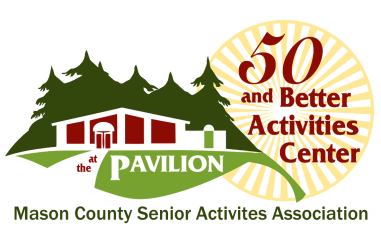 AFFIRMATIVE ACTION FORMAFFIRMATIVE ACTION FORMAFFIRMATIVE ACTION FORMAFFIRMATIVE ACTION FORMAFFIRMATIVE ACTION FORMAFFIRMATIVE ACTION FORMAFFIRMATIVE ACTION FORMAFFIRMATIVE ACTION FORMAFFIRMATIVE ACTION FORMCONFIDENTIALCONFIDENTIALCONFIDENTIALCONFIDENTIALCONFIDENTIALCONFIDENTIALCONFIDENTIALCONFIDENTIALCONFIDENTIALCONFIDENTIALCONFIDENTIALCONFIDENTIALCONFIDENTIALThe policy of Mason County Senior Activities Association is to ensure equal opportunity in employment and promotion.  This policy will be administered without regard to race, religion, color, national origin, marital status, gender, age or the presence of disabilities.The information requested below will be used for statistical purposes only, as required by the Equal Employment Opportunity Commission (EEOC).  This is voluntary information and is on a separate form and will not be filed with your job application.  If you have questions please contact the Human Resources Department.The policy of Mason County Senior Activities Association is to ensure equal opportunity in employment and promotion.  This policy will be administered without regard to race, religion, color, national origin, marital status, gender, age or the presence of disabilities.The information requested below will be used for statistical purposes only, as required by the Equal Employment Opportunity Commission (EEOC).  This is voluntary information and is on a separate form and will not be filed with your job application.  If you have questions please contact the Human Resources Department.The policy of Mason County Senior Activities Association is to ensure equal opportunity in employment and promotion.  This policy will be administered without regard to race, religion, color, national origin, marital status, gender, age or the presence of disabilities.The information requested below will be used for statistical purposes only, as required by the Equal Employment Opportunity Commission (EEOC).  This is voluntary information and is on a separate form and will not be filed with your job application.  If you have questions please contact the Human Resources Department.The policy of Mason County Senior Activities Association is to ensure equal opportunity in employment and promotion.  This policy will be administered without regard to race, religion, color, national origin, marital status, gender, age or the presence of disabilities.The information requested below will be used for statistical purposes only, as required by the Equal Employment Opportunity Commission (EEOC).  This is voluntary information and is on a separate form and will not be filed with your job application.  If you have questions please contact the Human Resources Department.The policy of Mason County Senior Activities Association is to ensure equal opportunity in employment and promotion.  This policy will be administered without regard to race, religion, color, national origin, marital status, gender, age or the presence of disabilities.The information requested below will be used for statistical purposes only, as required by the Equal Employment Opportunity Commission (EEOC).  This is voluntary information and is on a separate form and will not be filed with your job application.  If you have questions please contact the Human Resources Department.The policy of Mason County Senior Activities Association is to ensure equal opportunity in employment and promotion.  This policy will be administered without regard to race, religion, color, national origin, marital status, gender, age or the presence of disabilities.The information requested below will be used for statistical purposes only, as required by the Equal Employment Opportunity Commission (EEOC).  This is voluntary information and is on a separate form and will not be filed with your job application.  If you have questions please contact the Human Resources Department.The policy of Mason County Senior Activities Association is to ensure equal opportunity in employment and promotion.  This policy will be administered without regard to race, religion, color, national origin, marital status, gender, age or the presence of disabilities.The information requested below will be used for statistical purposes only, as required by the Equal Employment Opportunity Commission (EEOC).  This is voluntary information and is on a separate form and will not be filed with your job application.  If you have questions please contact the Human Resources Department.The policy of Mason County Senior Activities Association is to ensure equal opportunity in employment and promotion.  This policy will be administered without regard to race, religion, color, national origin, marital status, gender, age or the presence of disabilities.The information requested below will be used for statistical purposes only, as required by the Equal Employment Opportunity Commission (EEOC).  This is voluntary information and is on a separate form and will not be filed with your job application.  If you have questions please contact the Human Resources Department.The policy of Mason County Senior Activities Association is to ensure equal opportunity in employment and promotion.  This policy will be administered without regard to race, religion, color, national origin, marital status, gender, age or the presence of disabilities.The information requested below will be used for statistical purposes only, as required by the Equal Employment Opportunity Commission (EEOC).  This is voluntary information and is on a separate form and will not be filed with your job application.  If you have questions please contact the Human Resources Department.The policy of Mason County Senior Activities Association is to ensure equal opportunity in employment and promotion.  This policy will be administered without regard to race, religion, color, national origin, marital status, gender, age or the presence of disabilities.The information requested below will be used for statistical purposes only, as required by the Equal Employment Opportunity Commission (EEOC).  This is voluntary information and is on a separate form and will not be filed with your job application.  If you have questions please contact the Human Resources Department.The policy of Mason County Senior Activities Association is to ensure equal opportunity in employment and promotion.  This policy will be administered without regard to race, religion, color, national origin, marital status, gender, age or the presence of disabilities.The information requested below will be used for statistical purposes only, as required by the Equal Employment Opportunity Commission (EEOC).  This is voluntary information and is on a separate form and will not be filed with your job application.  If you have questions please contact the Human Resources Department.The policy of Mason County Senior Activities Association is to ensure equal opportunity in employment and promotion.  This policy will be administered without regard to race, religion, color, national origin, marital status, gender, age or the presence of disabilities.The information requested below will be used for statistical purposes only, as required by the Equal Employment Opportunity Commission (EEOC).  This is voluntary information and is on a separate form and will not be filed with your job application.  If you have questions please contact the Human Resources Department.The policy of Mason County Senior Activities Association is to ensure equal opportunity in employment and promotion.  This policy will be administered without regard to race, religion, color, national origin, marital status, gender, age or the presence of disabilities.The information requested below will be used for statistical purposes only, as required by the Equal Employment Opportunity Commission (EEOC).  This is voluntary information and is on a separate form and will not be filed with your job application.  If you have questions please contact the Human Resources Department.NameBirthdateBirthdateGenderFemale Male Street AddressStreet AddressStreet AddressCityCityCityStateZip CodeTelephone NumberTelephone NumberTelephone NumberTelephone NumberTelephone NumberPosition Applied ForPosition Applied ForEthnic Background With which ethnic group do you most identify (Check one)Ethnic Background With which ethnic group do you most identify (Check one)Ethnic Background With which ethnic group do you most identify (Check one)Ethnic Background With which ethnic group do you most identify (Check one)Ethnic Background With which ethnic group do you most identify (Check one)Ethnic Background With which ethnic group do you most identify (Check one)Ethnic Background With which ethnic group do you most identify (Check one)Ethnic Background With which ethnic group do you most identify (Check one)Ethnic Background With which ethnic group do you most identify (Check one)Ethnic Background With which ethnic group do you most identify (Check one)Ethnic Background With which ethnic group do you most identify (Check one)Ethnic Background With which ethnic group do you most identify (Check one)Ethnic Background With which ethnic group do you most identify (Check one) AMERICAN INDIAN OR ALASKAN NATIVE – A person with origins in any of the original peoples of  who maintains identifiable tribal affiliations through membership and participation or community identification. AMERICAN INDIAN OR ALASKAN NATIVE – A person with origins in any of the original peoples of  who maintains identifiable tribal affiliations through membership and participation or community identification. AMERICAN INDIAN OR ALASKAN NATIVE – A person with origins in any of the original peoples of  who maintains identifiable tribal affiliations through membership and participation or community identification. AMERICAN INDIAN OR ALASKAN NATIVE – A person with origins in any of the original peoples of  who maintains identifiable tribal affiliations through membership and participation or community identification. AMERICAN INDIAN OR ALASKAN NATIVE – A person with origins in any of the original peoples of  who maintains identifiable tribal affiliations through membership and participation or community identification. AMERICAN INDIAN OR ALASKAN NATIVE – A person with origins in any of the original peoples of  who maintains identifiable tribal affiliations through membership and participation or community identification. AMERICAN INDIAN OR ALASKAN NATIVE – A person with origins in any of the original peoples of  who maintains identifiable tribal affiliations through membership and participation or community identification. AMERICAN INDIAN OR ALASKAN NATIVE – A person with origins in any of the original peoples of  who maintains identifiable tribal affiliations through membership and participation or community identification. AMERICAN INDIAN OR ALASKAN NATIVE – A person with origins in any of the original peoples of  who maintains identifiable tribal affiliations through membership and participation or community identification. AMERICAN INDIAN OR ALASKAN NATIVE – A person with origins in any of the original peoples of  who maintains identifiable tribal affiliations through membership and participation or community identification. AMERICAN INDIAN OR ALASKAN NATIVE – A person with origins in any of the original peoples of  who maintains identifiable tribal affiliations through membership and participation or community identification. AMERICAN INDIAN OR ALASKAN NATIVE – A person with origins in any of the original peoples of  who maintains identifiable tribal affiliations through membership and participation or community identification. AMERICAN INDIAN OR ALASKAN NATIVE – A person with origins in any of the original peoples of  who maintains identifiable tribal affiliations through membership and participation or community identification. ASIAN – Includes origins in the , , , Indian Subcontinent (, , , , , , ). ASIAN – Includes origins in the , , , Indian Subcontinent (, , , , , , ). ASIAN – Includes origins in the , , , Indian Subcontinent (, , , , , , ). ASIAN – Includes origins in the , , , Indian Subcontinent (, , , , , , ). ASIAN – Includes origins in the , , , Indian Subcontinent (, , , , , , ). ASIAN – Includes origins in the , , , Indian Subcontinent (, , , , , , ). ASIAN – Includes origins in the , , , Indian Subcontinent (, , , , , , ). ASIAN – Includes origins in the , , , Indian Subcontinent (, , , , , , ). ASIAN – Includes origins in the , , , Indian Subcontinent (, , , , , , ). ASIAN – Includes origins in the , , , Indian Subcontinent (, , , , , , ). ASIAN – Includes origins in the , , , Indian Subcontinent (, , , , , , ). ASIAN – Includes origins in the , , , Indian Subcontinent (, , , , , , ). ASIAN – Includes origins in the , , , Indian Subcontinent (, , , , , , ). BLACK – Includes origins in any black racial group. BLACK – Includes origins in any black racial group. BLACK – Includes origins in any black racial group. BLACK – Includes origins in any black racial group. BLACK – Includes origins in any black racial group. BLACK – Includes origins in any black racial group. BLACK – Includes origins in any black racial group. BLACK – Includes origins in any black racial group. BLACK – Includes origins in any black racial group. BLACK – Includes origins in any black racial group. BLACK – Includes origins in any black racial group. BLACK – Includes origins in any black racial group. BLACK – Includes origins in any black racial group. HISPANIC – Includes origins in Mexico, Puerto Rico, Cuba, Central or South America. HISPANIC – Includes origins in Mexico, Puerto Rico, Cuba, Central or South America. HISPANIC – Includes origins in Mexico, Puerto Rico, Cuba, Central or South America. HISPANIC – Includes origins in Mexico, Puerto Rico, Cuba, Central or South America. HISPANIC – Includes origins in Mexico, Puerto Rico, Cuba, Central or South America. HISPANIC – Includes origins in Mexico, Puerto Rico, Cuba, Central or South America. HISPANIC – Includes origins in Mexico, Puerto Rico, Cuba, Central or South America. HISPANIC – Includes origins in Mexico, Puerto Rico, Cuba, Central or South America. HISPANIC – Includes origins in Mexico, Puerto Rico, Cuba, Central or South America. HISPANIC – Includes origins in Mexico, Puerto Rico, Cuba, Central or South America. HISPANIC – Includes origins in Mexico, Puerto Rico, Cuba, Central or South America. HISPANIC – Includes origins in Mexico, Puerto Rico, Cuba, Central or South America. HISPANIC – Includes origins in Mexico, Puerto Rico, Cuba, Central or South America. CAUCASIAN – Includes origins in Europe, North Africa, Middle East; not Hispanic or East Indian. CAUCASIAN – Includes origins in Europe, North Africa, Middle East; not Hispanic or East Indian. CAUCASIAN – Includes origins in Europe, North Africa, Middle East; not Hispanic or East Indian. CAUCASIAN – Includes origins in Europe, North Africa, Middle East; not Hispanic or East Indian. CAUCASIAN – Includes origins in Europe, North Africa, Middle East; not Hispanic or East Indian. CAUCASIAN – Includes origins in Europe, North Africa, Middle East; not Hispanic or East Indian. CAUCASIAN – Includes origins in Europe, North Africa, Middle East; not Hispanic or East Indian. CAUCASIAN – Includes origins in Europe, North Africa, Middle East; not Hispanic or East Indian. CAUCASIAN – Includes origins in Europe, North Africa, Middle East; not Hispanic or East Indian. CAUCASIAN – Includes origins in Europe, North Africa, Middle East; not Hispanic or East Indian. CAUCASIAN – Includes origins in Europe, North Africa, Middle East; not Hispanic or East Indian. CAUCASIAN – Includes origins in Europe, North Africa, Middle East; not Hispanic or East Indian. CAUCASIAN – Includes origins in Europe, North Africa, Middle East; not Hispanic or East Indian. MIXED RACE MIXED RACE MIXED RACE MIXED RACE MIXED RACE MIXED RACE MIXED RACE MIXED RACE MIXED RACE MIXED RACE MIXED RACE MIXED RACE MIXED RACEAre you a veteran?Are you a veteran?Are you a veteran?Are you a veteran?Are you a disabled veteran?Are you a disabled veteran?Are you a disabled veteran?Are you a disabled veteran?Are you a disabled veteran?Are you a Vietnam era veteran?Are you a Vietnam era veteran?Are you a Vietnam era veteran?Are you a Vietnam era veteran? Yes 		 NoDate of Discharge:  Yes 		 NoDate of Discharge:  Yes 		 NoDate of Discharge:  Yes 		 NoDate of Discharge:  Yes 		 No Yes 		 No Yes 		 No Yes 		 No Yes 		 No Yes 		 No Yes 		 No Yes 		 No Yes 		 NoDo you consider yourself to be disabled (physically, mentally, or sensory)? Yes 		 No         Physically (Service Connected)Do you consider yourself to be disabled (physically, mentally, or sensory)? Yes 		 No         Physically (Service Connected)Do you consider yourself to be disabled (physically, mentally, or sensory)? Yes 		 No         Physically (Service Connected)Do you consider yourself to be disabled (physically, mentally, or sensory)? Yes 		 No         Physically (Service Connected)Do you consider yourself to be disabled (physically, mentally, or sensory)? Yes 		 No         Physically (Service Connected)Do you consider yourself to be disabled (physically, mentally, or sensory)? Yes 		 No         Physically (Service Connected)Do you consider yourself to be disabled (physically, mentally, or sensory)? Yes 		 No         Physically (Service Connected)Do you consider yourself to be disabled (physically, mentally, or sensory)? Yes 		 No         Physically (Service Connected)Do you consider yourself to be disabled (physically, mentally, or sensory)? Yes 		 No         Physically (Service Connected)Do you consider yourself to be disabled (physically, mentally, or sensory)? Yes 		 No         Physically (Service Connected)Do you consider yourself to be disabled (physically, mentally, or sensory)? Yes 		 No         Physically (Service Connected)Do you consider yourself to be disabled (physically, mentally, or sensory)? Yes 		 No         Physically (Service Connected)Do you consider yourself to be disabled (physically, mentally, or sensory)? Yes 		 No         Physically (Service Connected)Do you require special accommodation to participate in the application or examination process? Yes 		 NoDo you require special accommodation to participate in the application or examination process? Yes 		 NoDo you require special accommodation to participate in the application or examination process? Yes 		 NoDo you require special accommodation to participate in the application or examination process? Yes 		 NoDo you require special accommodation to participate in the application or examination process? Yes 		 NoDo you require special accommodation to participate in the application or examination process? Yes 		 NoDo you require special accommodation to participate in the application or examination process? Yes 		 NoDo you require special accommodation to participate in the application or examination process? Yes 		 NoDo you require special accommodation to participate in the application or examination process? Yes 		 NoDo you require special accommodation to participate in the application or examination process? Yes 		 NoDo you require special accommodation to participate in the application or examination process? Yes 		 NoDo you require special accommodation to participate in the application or examination process? Yes 		 NoDo you require special accommodation to participate in the application or examination process? Yes 		 No